  Hatboro Troop 3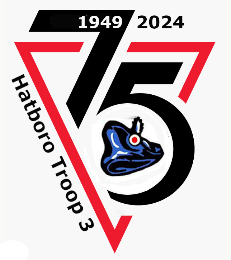   Diamond Jubilee Committee  1949-2024October 31, 2023Dear Troop 3 Scouts, Scouters, Families, Alumni and Friends, I hope this letter finds everyone in good health.  It has been 75 years since Troop 3 was first chartered by Hatboro Baptist Church and we are incredibly excited about celebrating our Diamond Jubilee in May.  We have been planning a fantastic celebration and we hope that you will all be able to attend and commemorate with us and today’s generation of Troop 3 scouts. To make this event a success, we will need your help.    As much as we’d like to, the troop just cannot cover all the expenses of this event and we are asking for support from our scouters, families and the alumni that have made Troop 3 special.  Attached to this email you will find a fundraising form.  Please review the form and consider a making gift for the Diamond Jubilee celebration.  As you will be able to see, we have created seven levels of giving with varying amounts of recognition.  Each level builds on the previous level.  As you will also be able to see, there are several ways to give.  You can simply send the form to us at the address on the form with your donation or you can scan the QR code which will take you to Cheddar Up, a service we now use for event funding.  As we move closer to May 2024, we are excited for what we have planned.  We still have work to do.  In the coming weeks, we will be sending out Save the Date Cards.  They will come by either email or regular “snail” mail.  We are also putting together a 75th Anniversary Store where we will offer merchandise with our 75th Anniversary logo and then early next year we will send out formal invitations.  We hope to have many of our Troop Alumni and friends join us for at least a portion of the weekend.  We are excited to see old friends and for today’s scouts to meet those that have made Troop 3 one of the best units in scouting.    We thank you in advance for considering a donation and we hope to see you in May. Should you have any questions, you can reach out to me at bobwaeltz@gmail.com.  As always, I remain, Yours in Scouting,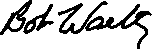 Bob WaeltzScoutmaster Emeritus and Chair of the 75th Anniversary Committee